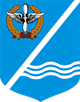 Совет Качинского муниципального округа города СевастополяРЕШЕНИЕ  № 41/152Об утверждении отчета об исполнении бюджета внутригородского муниципального образования города Севастополя Качинский муниципальный округ за 9 месяцев 2019 годаВ соответствии с п. 5 ст. 264.2 Бюджетного кодекса Российской Федерации, ст. 28 Федерального Закона от 16.10.2003 № 131-ФЗ «Об общих принципах организации местного самоуправления в Российской Федерации», Уставом Качинского муниципального округа, руководствуясь Положением о бюджетном процессе во внутригородском муниципальном образовании города Севастополя Качинский муниципальный округ, утвержденным решением Совета Качинского муниципального округа от 02.07.2015г. № 20, Местная администрация Качинского муниципального округаПОСТАНОВЛЯЕТ:1. Утвердить отчет об исполнении бюджета внутригородского муниципального образования города Севастополя Качинский муниципальный округ за 9 месяцев 2019 года:1.1. По доходам бюджета внутригородского муниципального образования города Севастополя Качинский муниципальный округ. (Приложение 1);1.2. По расходам бюджета внутригородского муниципального образования города Севастополя Качинский муниципальный округ. (Приложение 2);1.3. По источникам финансирования дефицита бюджета внутригородского муниципального образования города Севастополя Качинский муниципальный округ. (Приложение 3);2. Обнародовать настоящее Постановление путем размещения его полного текста на информационном стенде Качинского муниципального округа для официальной информации по адресу: 299804, г. Севастополь, пгт Кача, ул. Нестерова,5 и на сайте Качинского муниципального округа. 3. Постановление вступает в силу с момента обнародования. 4. Контроль за исполнением настоящего постановления возложить на Главу ВМО Качинский МО, исполняющего полномочия председателя Совета, Главу местной администрации Герасим Н.М.Глава ВМО Качинский МО, исполняющий полномочия председателя Совета,Глава местной администрации                                                                     Н.М. ГерасимII созывХХXXI сессия            2016 – 2021 гг.13.12.2019 годапгт. КачаПРИЛОЖЕНИЕ 1
к решения Совета Качинского муниципального округа №41/152 от 13.12.2019г. «Об утверждении отчета об исполнении бюджета внутригородского муниципального образования города Севастополя Качинский муниципальный округ за9 месяцев 2019 года»ПРИЛОЖЕНИЕ 1
к решения Совета Качинского муниципального округа №41/152 от 13.12.2019г. «Об утверждении отчета об исполнении бюджета внутригородского муниципального образования города Севастополя Качинский муниципальный округ за9 месяцев 2019 года»ПРИЛОЖЕНИЕ 1
к решения Совета Качинского муниципального округа №41/152 от 13.12.2019г. «Об утверждении отчета об исполнении бюджета внутригородского муниципального образования города Севастополя Качинский муниципальный округ за9 месяцев 2019 года»ПРИЛОЖЕНИЕ 1
к решения Совета Качинского муниципального округа №41/152 от 13.12.2019г. «Об утверждении отчета об исполнении бюджета внутригородского муниципального образования города Севастополя Качинский муниципальный округ за9 месяцев 2019 года»ПРИЛОЖЕНИЕ 1
к решения Совета Качинского муниципального округа №41/152 от 13.12.2019г. «Об утверждении отчета об исполнении бюджета внутригородского муниципального образования города Севастополя Качинский муниципальный округ за9 месяцев 2019 года»ПРИЛОЖЕНИЕ 1
к решения Совета Качинского муниципального округа №41/152 от 13.12.2019г. «Об утверждении отчета об исполнении бюджета внутригородского муниципального образования города Севастополя Качинский муниципальный округ за9 месяцев 2019 года»ПРИЛОЖЕНИЕ 1
к решения Совета Качинского муниципального округа №41/152 от 13.12.2019г. «Об утверждении отчета об исполнении бюджета внутригородского муниципального образования города Севастополя Качинский муниципальный округ за9 месяцев 2019 года»ПРИЛОЖЕНИЕ 1
к решения Совета Качинского муниципального округа №41/152 от 13.12.2019г. «Об утверждении отчета об исполнении бюджета внутригородского муниципального образования города Севастополя Качинский муниципальный округ за9 месяцев 2019 года»ПРИЛОЖЕНИЕ 1
к решения Совета Качинского муниципального округа №41/152 от 13.12.2019г. «Об утверждении отчета об исполнении бюджета внутригородского муниципального образования города Севастополя Качинский муниципальный округ за9 месяцев 2019 года»ПРИЛОЖЕНИЕ 1
к решения Совета Качинского муниципального округа №41/152 от 13.12.2019г. «Об утверждении отчета об исполнении бюджета внутригородского муниципального образования города Севастополя Качинский муниципальный округ за9 месяцев 2019 года»ПРИЛОЖЕНИЕ 1
к решения Совета Качинского муниципального округа №41/152 от 13.12.2019г. «Об утверждении отчета об исполнении бюджета внутригородского муниципального образования города Севастополя Качинский муниципальный округ за9 месяцев 2019 года»ПРИЛОЖЕНИЕ 1
к решения Совета Качинского муниципального округа №41/152 от 13.12.2019г. «Об утверждении отчета об исполнении бюджета внутригородского муниципального образования города Севастополя Качинский муниципальный округ за9 месяцев 2019 года»ПРИЛОЖЕНИЕ 1
к решения Совета Качинского муниципального округа №41/152 от 13.12.2019г. «Об утверждении отчета об исполнении бюджета внутригородского муниципального образования города Севастополя Качинский муниципальный округ за9 месяцев 2019 года»ПРИЛОЖЕНИЕ 1
к решения Совета Качинского муниципального округа №41/152 от 13.12.2019г. «Об утверждении отчета об исполнении бюджета внутригородского муниципального образования города Севастополя Качинский муниципальный округ за9 месяцев 2019 года»ПРИЛОЖЕНИЕ 1
к решения Совета Качинского муниципального округа №41/152 от 13.12.2019г. «Об утверждении отчета об исполнении бюджета внутригородского муниципального образования города Севастополя Качинский муниципальный округ за9 месяцев 2019 года»ПРИЛОЖЕНИЕ 1
к решения Совета Качинского муниципального округа №41/152 от 13.12.2019г. «Об утверждении отчета об исполнении бюджета внутригородского муниципального образования города Севастополя Качинский муниципальный округ за9 месяцев 2019 года»ПРИЛОЖЕНИЕ 1
к решения Совета Качинского муниципального округа №41/152 от 13.12.2019г. «Об утверждении отчета об исполнении бюджета внутригородского муниципального образования города Севастополя Качинский муниципальный округ за9 месяцев 2019 года»ОТЧЕТ ОБ ИСПОЛНЕНИИ БЮДЖЕТАОТЧЕТ ОБ ИСПОЛНЕНИИ БЮДЖЕТАОТЧЕТ ОБ ИСПОЛНЕНИИ БЮДЖЕТАОТЧЕТ ОБ ИСПОЛНЕНИИ БЮДЖЕТАОТЧЕТ ОБ ИСПОЛНЕНИИ БЮДЖЕТАОТЧЕТ ОБ ИСПОЛНЕНИИ БЮДЖЕТАОТЧЕТ ОБ ИСПОЛНЕНИИ БЮДЖЕТАОТЧЕТ ОБ ИСПОЛНЕНИИ БЮДЖЕТАОТЧЕТ ОБ ИСПОЛНЕНИИ БЮДЖЕТАОТЧЕТ ОБ ИСПОЛНЕНИИ БЮДЖЕТАОТЧЕТ ОБ ИСПОЛНЕНИИ БЮДЖЕТАОТЧЕТ ОБ ИСПОЛНЕНИИ БЮДЖЕТАОТЧЕТ ОБ ИСПОЛНЕНИИ БЮДЖЕТАОТЧЕТ ОБ ИСПОЛНЕНИИ БЮДЖЕТАОТЧЕТ ОБ ИСПОЛНЕНИИ БЮДЖЕТАОТЧЕТ ОБ ИСПОЛНЕНИИ БЮДЖЕТАКОДЫКОДЫФорма по ОКУДФорма по ОКУДФорма по ОКУД05031170503117на 1 октября 2019 г.на 1 октября 2019 г.на 1 октября 2019 г.на 1 октября 2019 г.на 1 октября 2019 г.на 1 октября 2019 г.на 1 октября 2019 г.на 1 октября 2019 г.на 1 октября 2019 г.ДатаДатаДата01.10.201901.10.2019по ОКПОпо ОКПОпо ОКПО0039540600395406Наименование
финансового органаМестная администрация Качинского муниципального округаМестная администрация Качинского муниципального округаМестная администрация Качинского муниципального округаМестная администрация Качинского муниципального округаМестная администрация Качинского муниципального округаМестная администрация Качинского муниципального округаМестная администрация Качинского муниципального округаМестная администрация Качинского муниципального округаМестная администрация Качинского муниципального округаГлава по БКГлава по БКГлава по БК950950Наименование публично-правового образованияБюджет Качинского МОБюджет Качинского МОБюджет Качинского МОБюджет Качинского МОБюджет Качинского МОБюджет Качинского МОБюджет Качинского МОБюджет Качинского МОБюджет Качинского МОпо ОКТМОпо ОКТМОпо ОКТМО6732000067320000Периодичность:месячная, квартальная, годоваямесячная, квартальная, годоваямесячная, квартальная, годоваямесячная, квартальная, годоваямесячная, квартальная, годоваямесячная, квартальная, годоваямесячная, квартальная, годоваямесячная, квартальная, годоваямесячная, квартальная, годоваяЕдиница измерения:руб.руб.руб.руб.руб.руб.руб.руб.руб.3833831. Доходы бюджета1. Доходы бюджета1. Доходы бюджета1. Доходы бюджета1. Доходы бюджета1. Доходы бюджета1. Доходы бюджета1. Доходы бюджета1. Доходы бюджета1. Доходы бюджета1. Доходы бюджета1. Доходы бюджета1. Доходы бюджета1. Доходы бюджета1. Доходы бюджета1. Доходы бюджетаНаименование показателяКод строкиКод строкиКод дохода по бюджетной классификацииКод дохода по бюджетной классификацииКод дохода по бюджетной классификацииКод дохода по бюджетной классификацииУтвержденные бюджетные назначенияУтвержденные бюджетные назначенияИсполненоИсполненоИсполненоНеисполненные назначенияНеисполненные назначения% исполнения% исполнения% исполнения% исполнения12233334455566Доходы бюджета - всего010010XXXX62 012 300.0062 012 300.0037 665 805.5837 665 805.5837 665 805.5824 346 494.4224 346 494.4260,760,760,760,7в том числе:НАЛОГОВЫЕ И НЕНАЛОГОВЫЕ ДОХОДЫ010010000 10000000000000000000 10000000000000000000 10000000000000000000 100000000000000004 454 000.004 454 000.001 596 219.781 596 219.781 596 219.782 857 780.222 857 780.2235,835,835,835,8НАЛОГИ НА ПРИБЫЛЬ, ДОХОДЫ010010000 10100000000000000000 10100000000000000000 10100000000000000000 10100000000000000531 000.00531 000.00264 211.52264 211.52264 211.52266 788.48266 788.48Налог на доходы физических лиц010010000 10102000010000110000 10102000010000110000 10102000010000110000 10102000010000110531 000.00531 000.00264 211.52264 211.52264 211.52266 788.48266 788.4849,849,849,849,8Налог на доходы физических лиц с доходов, источником которых является налоговый агент, за исключением доходов, в отношении которых исчисление и уплата налога осуществляются в соответствии со статьями 227, 227.1 и 228 Налогового кодекса Российской Федерации010010000 10102010010000110000 10102010010000110000 10102010010000110000 10102010010000110526 000.00526 000.00262 299.75262 299.75262 299.75263 700.25263 700.2549,949,949,949,9Налог на доходы физических лиц с доходов, источником которых является налоговый агент, за исключением доходов, в отношении которых исчисление и уплата налога осуществляются в соответствии со статьями 227, 227.1 и 228 Налогового кодекса Российской Федерации (сумма платежа (перерасчеты, недоимка и задолженность по соответствующему платежу, в том числе по отмененному)010010182 10102010011000110182 10102010011000110182 10102010011000110182 10102010011000110526 000.00526 000.00262 288.42262 288.42262 288.42263 711.58263 711.58Налог на доходы физических лиц с доходов, источником которых является налоговый агент, за исключением доходов, в отношении которых исчисление и уплата налога осуществляются в соответствии со статьями 227, 227.1 и 228 Налогового кодекса Российской Федерации (пени по соответствующему платежу)010010182 10102010012100110182 10102010012100110182 10102010012100110182 101020100121001100.000.0011.3311.3311.330.000.00Налог на доходы физических лиц с доходов, полученных от осуществления деятельности физическими лицами, зарегистрированными в качестве индивидуальных предпринимателей, нотариусов, занимающихся частной практикой, адвокатов, учредивших адвокатские кабинеты, и других лиц, занимающихся частной практикой в соответствии со статьей 227 Налогового кодекса Российской Федерации010010000 10102020010000110000 10102020010000110000 10102020010000110000 101020200100001101 000.001 000.000.000.000.001 000.001 000.000000Налог на доходы физических лиц с доходов, полученных от осуществления деятельности физическими лицами, зарегистрированными в качестве индивидуальных предпринимателей, нотариусов, занимающихся частной практикой, адвокатов, учредивших адвокатские кабинеты, и других лиц, занимающихся частной практикой в соответствии со статьей 227 Налогового кодекса Российской Федерации (сумма платежа (перерасчеты, недоимка и задолженность по соответствующему платежу, в том числе по отмененному)010010182 10102020011000110182 10102020011000110182 10102020011000110182 101020200110001101 000.001 000.000.000.000.001 000.001 000.00Налог на доходы физических лиц с доходов, полученных физическими лицами в соответствии со статьей 228 Налогового кодекса Российской Федерации010010000 10102030010000110000 10102030010000110000 10102030010000110000 101020300100001103 000.003 000.001 267.441 267.441 267.441 732.561 732.5642,242,242,242,2Налог на доходы физических лиц с доходов, полученных физическими лицами в соответствии со статьей 227 Налогового кодекса Российской Федерации (сумма платежа (перерасчеты, недоимка и задолженность по соответствующему платежу, в том числе по отмененному)010010182 10102030011000110182 10102030011000110182 10102030011000110182 101020300110001103 000.003 000.001 257.401 257.401 257.401 742.601 742.60Налог на доходы физических лиц с доходов, полученных физическими лицами в соответствии со статьей 227 Налогового кодекса Российской Федерации (пени по соответствующему платежу)010010182 10102030012100110182 10102030012100110182 10102030012100110182 101020300121001100.000.005.995.995.990.000.00Налог на доходы физических лиц с доходов, полученных физическими лицами в соответствии со статьей 228 Налогового кодекса Российской Федерации (суммы денежных взысканий (штрафов) по соответствующему платежу согласно законодательству Российской Федерации)010010182 10102030013000110182 10102030013000110182 10102030013000110182 101020300130001100.000.004.054.054.050.000.00Налог на доходы физических лиц в виде фиксированных авансовых платежей с доходов, полученных физическими лицами, являющимися иностранными гражданами, осуществляющими трудовую деятельность по найму на основании патента в соответствии со статьей 227.1 Налогового кодекса Российской Федерации010010000 10102040010000110000 10102040010000110000 10102040010000110000 101020400100001101 000.001 000.00644.33644.33644.33355.67355.6764,464,464,464,4Налог на доходы физических лиц в виде фиксированных авансовых платежей с доходов, полученных физическими лицами, являющимися иностранными гражданами, осуществляющими трудовую деятельность по найму на основании патента в соответствии со статьей 227.1 Налогового кодекса Российской Федерации (сумма платежа (перерасчеты, недоимка и задолженность по соответствующему платежу, в том числе по отмененному)010010182 10102040011000110182 10102040011000110182 10102040011000110182 101020400110001101 000.001 000.00644.33644.33644.33355.67355.67НАЛОГИ НА СОВОКУПНЫЙ ДОХОД010010000 10500000000000000000 10500000000000000000 10500000000000000000 105000000000000003 923 000.003 923 000.001 202 605.811 202 605.811 202 605.812 720 394.192 720 394.19Налог, взимаемый в связи с применением патентной системы налогообложения010010000 10504000020000110000 10504000020000110000 10504000020000110000 105040000200001103 923 000.003 923 000.001 202 605.811 202 605.811 202 605.812 720 394.192 720 394.1930,730,730,730,7Налог, взимаемый в связи с применением патентной системы налогообложения, зачисляемый в бюджеты городов федерального значения010010000 10504030020000110000 10504030020000110000 10504030020000110000 105040300200001103 923 000.003 923 000.001 202 605.811 202 605.811 202 605.812 720 394.192 720 394.19Налог, взимаемый в связи с применением патентной системы налогообложения, зачисляемый в бюджеты городов федерального значения (сумма платежа (перерасчеты, недоимка и задолженность по соответствующему платежу, в том числе по отмененному)010010182 10504030021000110182 10504030021000110182 10504030021000110182 105040300210001103 923 000.003 923 000.001 198 501.001 198 501.001 198 501.002 724 499.002 724 499.00Налог, взимаемый в связи с применением патентной системы налогообложения, зачисляемый в бюджеты городов федерального значения (пени по соответствующему платежу)010010182 10504030022100110182 10504030022100110182 10504030022100110182 105040300221001100.000.004 104.814 104.814 104.810.000.00ДОХОДЫ ОТ ОКАЗАНИЯ ПЛАТНЫХ УСЛУГ И КОМПЕНСАЦИИ ЗАТРАТ ГОСУДАРСТВА010010000 11300000000000000000 11300000000000000000 11300000000000000000 113000000000000000.000.00222.45222.45222.450.000.00Доходы от компенсации затрат государства010010000 11302000000000130000 11302000000000130000 11302000000000130000 113020000000001300.000.00222.45222.45222.450.000.00Прочие доходы от компенсации затрат государства010010000 11302990000000130000 11302990000000130000 11302990000000130000 113029900000001300.000.00222.45222.45222.450.000.00Прочие доходы от компенсации затрат бюджетов внутригородских муниципальных образований городов федерального значения010010950 11302993030000130950 11302993030000130950 11302993030000130950 113029930300001300.000.00222.45222.45222.450.000.00ШТРАФЫ, САНКЦИИ, ВОЗМЕЩЕНИЕ УЩЕРБА010010000 11600000000000000000 11600000000000000000 11600000000000000000 116000000000000000.000.00129 180.00129 180.00129 180.000.000.00Денежные взыскания (штрафы) за нарушение законодательства Российской Федерации о контрактной системе в сфере закупок товаров, работ, услуг для обеспечения государственных и муниципальных нужд010010000 11633000000000140000 11633000000000140000 11633000000000140000 116330000000001400.000.0035 000.0035 000.0035 000.000.000.00Денежные взыскания (штрафы) за нарушение законодательства Российской Федерации о контрактной системе в сфере закупок товаров, работ, услуг для обеспечения государственных и муниципальных нужд для нужд внутригородских муниципальных образований городов федерального значения010010950 11633030030000140950 11633030030000140950 11633030030000140950 116330300300001400.000.0035 000.0035 000.0035 000.000.000.00Прочие поступления от денежных взысканий (штрафов) и иных сумм в возмещение ущерба010010000 11690000000000140000 11690000000000140000 11690000000000140000 116900000000001400.000.0094 180.0094 180.0094 180.000.000.00Прочие поступления от денежных взысканий (штрафов) и иных сумм в возмещение ущерба, зачисляемые в бюджеты внутригородских муниципальных образований городов федерального значения010010950 11690030030000140950 11690030030000140950 11690030030000140950 116900300300001400.000.0094 180.0094 180.0094 180.000.000.00БЕЗВОЗМЕЗДНЫЕ ПОСТУПЛЕНИЯ010010000 20000000000000000000 20000000000000000000 20000000000000000000 2000000000000000057 558 300.0057 558 300.0036 069 585.8036 069 585.8036 069 585.8021 488 714.2021 488 714.2062,762,762,762,7БЕЗВОЗМЕЗДНЫЕ ПОСТУПЛЕНИЯ ОТ ДРУГИХ БЮДЖЕТОВ БЮДЖЕТНОЙ СИСТЕМЫ РОССИЙСКОЙ ФЕДЕРАЦИИ010010000 20200000000000000000 20200000000000000000 20200000000000000000 2020000000000000057 558 300.0057 558 300.0036 069 585.8036 069 585.8036 069 585.8021 488 714.2021 488 714.20Дотации бюджетам бюджетной системы Российской Федерации010010000 20210000000000150000 20210000000000150000 20210000000000150000 202100000000001506 379 400.006 379 400.004 784 400.004 784 400.004 784 400.001 595 000.001 595 000.0075757575Дотации на выравнивание бюджетной обеспеченности010010000 20215001000000150000 20215001000000150000 20215001000000150000 202150010000001506 379 400.006 379 400.004 784 400.004 784 400.004 784 400.001 595 000.001 595 000.00Дотации бюджетам внутригородских муниципальных образований городов федерального значения на выравнивание бюджетной обеспеченности010010950 20215001030000150950 20215001030000150950 20215001030000150950 202150010300001506 379 400.006 379 400.004 784 400.004 784 400.004 784 400.001 595 000.001 595 000.00Субвенции бюджетам бюджетной системы Российской Федерации010010000 20230000000000150000 20230000000000150000 20230000000000150000 2023000000000015051 178 900.0051 178 900.0031 285 185.8031 285 185.8031 285 185.8019 893 714.2019 893 714.20Субвенции местным бюджетам на выполнение передаваемых полномочий субъектов Российской Федерации010010000 20230024000000150000 20230024000000150000 20230024000000150000 2023002400000015051 178 900.0051 178 900.0031 285 185.8031 285 185.8031 285 185.8019 893 714.2019 893 714.20Субвенции бюджетам внутригородских муниципальных образований городов федерального значения на выполнение передаваемых полномочий субъектов Российской Федерации010010950 20230024030000150950 20230024030000150950 20230024030000150950 2023002403000015051 178 900.0051 178 900.0031 285 185.8031 285 185.8031 285 185.8019 893 714.2019 893 714.2061,161,161,161,1Глава ВМО Качинский МО, исполняющий полномочия председателя Совета,Глава местной администрации                                                                       Н.М. ГерасимПРИЛОЖЕНИЕ 2
к решения Совета Качинского муниципального округа №41/152 от 13.12.2019г. «Об утверждении отчета об исполнении бюджета внутригородского муниципального образования города Севастополя Качинский муниципальный округ за9 месяцев 2019 года»ПРИЛОЖЕНИЕ 2
к решения Совета Качинского муниципального округа №41/152 от 13.12.2019г. «Об утверждении отчета об исполнении бюджета внутригородского муниципального образования города Севастополя Качинский муниципальный округ за9 месяцев 2019 года»ПРИЛОЖЕНИЕ 2
к решения Совета Качинского муниципального округа №41/152 от 13.12.2019г. «Об утверждении отчета об исполнении бюджета внутригородского муниципального образования города Севастополя Качинский муниципальный округ за9 месяцев 2019 года»ПРИЛОЖЕНИЕ 2
к решения Совета Качинского муниципального округа №41/152 от 13.12.2019г. «Об утверждении отчета об исполнении бюджета внутригородского муниципального образования города Севастополя Качинский муниципальный округ за9 месяцев 2019 года»ПРИЛОЖЕНИЕ 2
к решения Совета Качинского муниципального округа №41/152 от 13.12.2019г. «Об утверждении отчета об исполнении бюджета внутригородского муниципального образования города Севастополя Качинский муниципальный округ за9 месяцев 2019 года»ПРИЛОЖЕНИЕ 2
к решения Совета Качинского муниципального округа №41/152 от 13.12.2019г. «Об утверждении отчета об исполнении бюджета внутригородского муниципального образования города Севастополя Качинский муниципальный округ за9 месяцев 2019 года»ПРИЛОЖЕНИЕ 2
к решения Совета Качинского муниципального округа №41/152 от 13.12.2019г. «Об утверждении отчета об исполнении бюджета внутригородского муниципального образования города Севастополя Качинский муниципальный округ за9 месяцев 2019 года»2. Расходы бюджета2. Расходы бюджета2. Расходы бюджета2. Расходы бюджета2. Расходы бюджета2. Расходы бюджета2. Расходы бюджета2. Расходы бюджета2. Расходы бюджета2. Расходы бюджета2. Расходы бюджета2. Расходы бюджета2. Расходы бюджета2. Расходы бюджета2. Расходы бюджета2. Расходы бюджета2. Расходы бюджета2. Расходы бюджетаНаименование показателяКод строкиКод строкиКод расхода по бюджетной классификацииКод расхода по бюджетной классификацииКод расхода по бюджетной классификацииКод расхода по бюджетной классификацииУтвержденные бюджетные назначенияУтвержденные бюджетные назначенияУтвержденные бюджетные назначенияИсполненоИсполненоИсполненоНеисполненные назначенияНеисполненные назначенияНеисполненные назначения% исполнения% исполнения% исполнения1223333444555666Расходы бюджета - всего200200XXXX62 012 300.0062 012 300.0062 012 300.0038 768 866.4138 768 866.4138 768 866.4123 243 433.5923 243 433.5923 243 433.5962,562,562,5в том числе:ОБЩЕГОСУДАРСТВЕННЫЕ ВОПРОСЫ200200000 0100 0000000000 000000 0100 0000000000 000000 0100 0000000000 000000 0100 0000000000 00011 993 600.0011 993 600.0011 993 600.008 314 171.498 314 171.498 314 171.493 679 428.513 679 428.513 679 428.5169,369,369,3Функционирование высшего должностного лица субъекта Российской Федерации и муниципального образования200200000 0102 0000000000 000000 0102 0000000000 000000 0102 0000000000 000000 0102 0000000000 0001 587 000.001 587 000.001 587 000.001 023 677.921 023 677.921 023 677.92563 322.08563 322.08563 322.0864,564,564,5Функционирование высшего должностного лица муниципального образования200200000 0102 7100000000 000000 0102 7100000000 000000 0102 7100000000 000000 0102 7100000000 0001 587 000.001 587 000.001 587 000.001 023 677.921 023 677.921 023 677.92563 322.08563 322.08563 322.08Функционирование высшего должностного лица муниципального образования200200000 0102 71Б0000000 000000 0102 71Б0000000 000000 0102 71Б0000000 000000 0102 71Б0000000 0001 587 000.001 587 000.001 587 000.001 023 677.921 023 677.921 023 677.92563 322.08563 322.08563 322.08Глава муниципального образования200200000 0102 71Б0071010 000000 0102 71Б0071010 000000 0102 71Б0071010 000000 0102 71Б0071010 0001 587 000.001 587 000.001 587 000.001 023 677.921 023 677.921 023 677.92563 322.08563 322.08563 322.08Расходы на выплаты персоналу в целях обеспечения выполнения функций государственными (муниципальными) органами, казенными учреждениями, органами управления государственными внебюджетными фондами200200000 0102 71Б0071010 100000 0102 71Б0071010 100000 0102 71Б0071010 100000 0102 71Б0071010 1001 587 000.001 587 000.001 587 000.001 023 677.921 023 677.921 023 677.92563 322.08563 322.08563 322.08Расходы на выплаты персоналу государственных (муниципальных) органов200200000 0102 71Б0071010 120000 0102 71Б0071010 120000 0102 71Б0071010 120000 0102 71Б0071010 1201 587 000.001 587 000.001 587 000.001 023 677.921 023 677.921 023 677.92563 322.08563 322.08563 322.08Фонд оплаты труда государственных (муниципальных) органов200200950 0102 71Б0071010 121950 0102 71Б0071010 121950 0102 71Б0071010 121950 0102 71Б0071010 1211 066 000.001 066 000.001 066 000.00745 376.28745 376.28745 376.28320 623.72320 623.72320 623.7269,969,969,9Иные выплаты персоналу государственных (муниципальных) органов, за исключением фонда оплаты труда200200950 0102 71Б0071010 122950 0102 71Б0071010 122950 0102 71Б0071010 122950 0102 71Б0071010 122200 000.00200 000.00200 000.0053 198.0053 198.0053 198.00146 802.00146 802.00146 802.0026,626,626,6Взносы по обязательному социальному страхованию на выплаты денежного содержания и иные выплаты работникам государственных (муниципальных) органов200200950 0102 71Б0071010 129950 0102 71Б0071010 129950 0102 71Б0071010 129950 0102 71Б0071010 129321 000.00321 000.00321 000.00225 103.64225 103.64225 103.6495 896.3695 896.3695 896.3670,170,170,1Функционирование Правительства Российской Федерации, высших исполнительных органов государственной власти субъектов Российской Федерации, местных администраций200200000 0104 0000000000 000000 0104 0000000000 000000 0104 0000000000 000000 0104 0000000000 00010 055 300.0010 055 300.0010 055 300.007 024 010.757 024 010.757 024 010.753 031 289.253 031 289.253 031 289.25Муниципальная программа «Благоустройство территории внутригородского муниципального образования города Севастополя Качинский муниципальный округ"200200000 0104 3300000000 000000 0104 3300000000 000000 0104 3300000000 000000 0104 3300000000 0002 451 000.002 451 000.002 451 000.001 655 928.711 655 928.711 655 928.71795 071.29795 071.29795 071.2967,667,667,6Обеспечение деятельности муниципальных служащих органов местного самоуправления внутригодского муниципального образования, обеспечивающих выполнение мероприятий в сфере благоустройства на территории внутригородского муниципального образования за счет средств бюджета города Севастополя200200000 0104 3310000000 000000 0104 3310000000 000000 0104 3310000000 000000 0104 3310000000 0002 451 000.002 451 000.002 451 000.001 655 928.711 655 928.711 655 928.71795 071.29795 071.29795 071.29Расходы на обеспечение деятельности муниципальных служащих местной администрации внутригородского муниципального образования города Севастополя Качинский муниуипальный округ, исполняющих переданные отдельные государственные полномочия в сфере благоустройства, за счет средств субвенции из бюджета города Севастополя200200000 0104 3310071941 000000 0104 3310071941 000000 0104 3310071941 000000 0104 3310071941 0002 451 000.002 451 000.002 451 000.001 655 928.711 655 928.711 655 928.71795 071.29795 071.29795 071.29Расходы на выплаты персоналу в целях обеспечения выполнения функций государственными (муниципальными) органами, казенными учреждениями, органами управления государственными внебюджетными фондами200200000 0104 3310071941 100000 0104 3310071941 100000 0104 3310071941 100000 0104 3310071941 1001 997 100.001 997 100.001 997 100.001 494 815.371 494 815.371 494 815.37502 284.63502 284.63502 284.63Расходы на выплаты персоналу государственных (муниципальных) органов200200000 0104 3310071941 120000 0104 3310071941 120000 0104 3310071941 120000 0104 3310071941 1201 997 100.001 997 100.001 997 100.001 494 815.371 494 815.371 494 815.37502 284.63502 284.63502 284.63Фонд оплаты труда государственных (муниципальных) органов200200950 0104 3310071941 121950 0104 3310071941 121950 0104 3310071941 121950 0104 3310071941 1211 533 900.001 533 900.001 533 900.001 149 947.311 149 947.311 149 947.31383 952.69383 952.69383 952.6975,075,075,0Взносы по обязательному социальному страхованию на выплаты денежного содержания и иные выплаты работникам государственных (муниципальных) органов200200950 0104 3310071941 129950 0104 3310071941 129950 0104 3310071941 129950 0104 3310071941 129463 200.00463 200.00463 200.00344 868.06344 868.06344 868.06118 331.94118 331.94118 331.9474,574,574,5Закупка товаров, работ и услуг для обеспечения государственных (муниципальных) нужд200200000 0104 3310071941 200000 0104 3310071941 200000 0104 3310071941 200000 0104 3310071941 200453 900.00453 900.00453 900.00161 113.34161 113.34161 113.34292 786.66292 786.66292 786.66Иные закупки товаров, работ и услуг для обеспечения государственных (муниципальных) нужд200200000 0104 3310071941 240000 0104 3310071941 240000 0104 3310071941 240000 0104 3310071941 240453 900.00453 900.00453 900.00161 113.34161 113.34161 113.34292 786.66292 786.66292 786.66Прочая закупка товаров, работ и услуг200200950 0104 3310071941 244950 0104 3310071941 244950 0104 3310071941 244950 0104 3310071941 244453 900.00453 900.00453 900.00161 113.34161 113.34161 113.34292 786.66292 786.66292 786.6635,535,535,5Функционирование исполнительно-распорядительного органа внутригородского муниципального образования (местной администрации)200200000 0104 7300000000 000000 0104 7300000000 000000 0104 7300000000 000000 0104 7300000000 0007 604 300.007 604 300.007 604 300.005 368 082.045 368 082.045 368 082.042 236 217.962 236 217.962 236 217.96Обеспечение функционирования исполнительно-распорядительного органа внутригородского муниципального образования (местной администрации)200200000 0104 73Б0000000 000000 0104 73Б0000000 000000 0104 73Б0000000 000000 0104 73Б0000000 0007 604 300.007 604 300.007 604 300.005 368 082.045 368 082.045 368 082.042 236 217.962 236 217.962 236 217.96Обеспечение деятельности местной администрации внутригородского муниципального образования для решения вопросов местного значения.200200000 0104 73Б0071010 000000 0104 73Б0071010 000000 0104 73Б0071010 000000 0104 73Б0071010 0007 604 300.007 604 300.007 604 300.005 368 082.045 368 082.045 368 082.042 236 217.962 236 217.962 236 217.96Расходы на выплаты персоналу в целях обеспечения выполнения функций государственными (муниципальными) органами, казенными учреждениями, органами управления государственными внебюджетными фондами200200000 0104 73Б0071010 100000 0104 73Б0071010 100000 0104 73Б0071010 100000 0104 73Б0071010 1006 852 900.006 852 900.006 852 900.004 993 640.334 993 640.334 993 640.331 859 259.671 859 259.671 859 259.67Расходы на выплаты персоналу государственных (муниципальных) органов200200000 0104 73Б0071010 120000 0104 73Б0071010 120000 0104 73Б0071010 120000 0104 73Б0071010 1206 852 900.006 852 900.006 852 900.004 993 640.334 993 640.334 993 640.331 859 259.671 859 259.671 859 259.67Фонд оплаты труда государственных (муниципальных) органов200200950 0104 73Б0071010 121950 0104 73Б0071010 121950 0104 73Б0071010 121950 0104 73Б0071010 1215 263 600.005 263 600.005 263 600.003 845 567.033 845 567.033 845 567.031 418 032.971 418 032.971 418 032.9773,173,173,1Взносы по обязательному социальному страхованию на выплаты денежного содержания и иные выплаты работникам государственных (муниципальных) органов200200950 0104 73Б0071010 129950 0104 73Б0071010 129950 0104 73Б0071010 129950 0104 73Б0071010 1291 589 300.001 589 300.001 589 300.001 148 073.301 148 073.301 148 073.30441 226.70441 226.70441 226.7072,272,272,2Закупка товаров, работ и услуг для обеспечения государственных (муниципальных) нужд200200000 0104 73Б0071010 200000 0104 73Б0071010 200000 0104 73Б0071010 200000 0104 73Б0071010 200731 400.00731 400.00731 400.00366 940.71366 940.71366 940.71364 459.29364 459.29364 459.29Иные закупки товаров, работ и услуг для обеспечения государственных (муниципальных) нужд200200000 0104 73Б0071010 240000 0104 73Б0071010 240000 0104 73Б0071010 240000 0104 73Б0071010 240731 400.00731 400.00731 400.00366 940.71366 940.71366 940.71364 459.29364 459.29364 459.29Прочая закупка товаров, работ и услуг200200200950 0104 73Б0071010 244950 0104 73Б0071010 244950 0104 73Б0071010 244950 0104 73Б0071010 244731 400.00731 400.00731 400.00366 940.71366 940.71366 940.71364 459.29364 459.29364 459.2950,250,250,2Иные бюджетные ассигнования200200200000 0104 73Б0071010 800000 0104 73Б0071010 800000 0104 73Б0071010 800000 0104 73Б0071010 80020 000.0020 000.0020 000.007 501.007 501.007 501.0012 499.0012 499.0012 499.00Уплата налогов, сборов и иных платежей200200200000 0104 73Б0071010 850000 0104 73Б0071010 850000 0104 73Б0071010 850000 0104 73Б0071010 85020 000.0020 000.0020 000.007 501.007 501.007 501.0012 499.0012 499.0012 499.0037,537,537,5Уплата налога на имущество организаций и земельного налога200200200950 0104 73Б0071010 851950 0104 73Б0071010 851950 0104 73Б0071010 851950 0104 73Б0071010 8515 500.005 500.005 500.005 175.005 175.005 175.00325.00325.00325.00Уплата прочих налогов, сборов200200200950 0104 73Б0071010 852950 0104 73Б0071010 852950 0104 73Б0071010 852950 0104 73Б0071010 8521 000.001 000.001 000.00326.00326.00326.00674.00674.00674.00Уплата иных платежей200200200950 0104 73Б0071010 853950 0104 73Б0071010 853950 0104 73Б0071010 853950 0104 73Б0071010 85313 500.0013 500.0013 500.002 000.002 000.002 000.0011 500.0011 500.0011 500.00Резервные фонды200200200000 0111 0000000000 000000 0111 0000000000 000000 0111 0000000000 000000 0111 0000000000 0005 000.005 000.005 000.000.000.000.005 000.005 000.005 000.00000Резервный фонд, предусмотренный в бюджете внутригородского муниципального образования200200200000 0111 7400000000 000000 0111 7400000000 000000 0111 7400000000 000000 0111 7400000000 0005 000.005 000.005 000.000.000.000.005 000.005 000.005 000.00Резервный фонд местной администрации200200200000 0111 74Б0000000 000000 0111 74Б0000000 000000 0111 74Б0000000 000000 0111 74Б0000000 0005 000.005 000.005 000.000.000.000.005 000.005 000.005 000.00Резервный фонд, предусмотренный в бюджете внутригородского муниципального образования200200200000 0111 74Б0071010 000000 0111 74Б0071010 000000 0111 74Б0071010 000000 0111 74Б0071010 0005 000.005 000.005 000.000.000.000.005 000.005 000.005 000.00Иные бюджетные ассигнования200200200000 0111 74Б0071010 800000 0111 74Б0071010 800000 0111 74Б0071010 800000 0111 74Б0071010 8005 000.005 000.005 000.000.000.000.005 000.005 000.005 000.00Резервные средства200200200950 0111 74Б0071010 870950 0111 74Б0071010 870950 0111 74Б0071010 870950 0111 74Б0071010 8705 000.005 000.005 000.000.000.000.005 000.005 000.005 000.00Другие общегосударственные вопросы200200200000 0113 0000000000 000000 0113 0000000000 000000 0113 0000000000 000000 0113 0000000000 000346 300.00346 300.00346 300.00266 482.82266 482.82266 482.8279 817.1879 817.1879 817.18Муниципальная программа "Управление и содержание муниципального имущества внутригородского муниципального образования Качинский муниципальный округ"200200200000 0113 3400000000 000000 0113 3400000000 000000 0113 3400000000 000000 0113 3400000000 000170 000.00170 000.00170 000.00133 674.40133 674.40133 674.4036 325.6036 325.6036 325.60Управление и содержание муниципального имущества внутригородского муниципального образования Качинский муниципальный округ200200200000 0113 3410000000 000000 0113 3410000000 000000 0113 3410000000 000000 0113 3410000000 000170 000.00170 000.00170 000.00133 674.40133 674.40133 674.4036 325.6036 325.6036 325.60Реализация мероприятий, направленных на управление и содержание муниципального имущества внутригородского муниципального образования Качинский муниципальный округ200200200000 0113 3410072010 000000 0113 3410072010 000000 0113 3410072010 000000 0113 3410072010 000170 000.00170 000.00170 000.00133 674.40133 674.40133 674.4036 325.6036 325.6036 325.60Закупка товаров, работ и услуг для обеспечения государственных (муниципальных) нужд200200200000 0113 3410072010 200000 0113 3410072010 200000 0113 3410072010 200000 0113 3410072010 200170 000.00170 000.00170 000.00133 674.40133 674.40133 674.4036 325.6036 325.6036 325.60Иные закупки товаров, работ и услуг для обеспечения государственных (муниципальных) нужд200200200000 0113 3410072010 240000 0113 3410072010 240000 0113 3410072010 240000 0113 3410072010 240170 000.00170 000.00170 000.00133 674.40133 674.40133 674.4036 325.6036 325.6036 325.60Прочая закупка товаров, работ и услуг200200200950 0113 3410072010 244950 0113 3410072010 244950 0113 3410072010 244950 0113 3410072010 244170 000.00170 000.00170 000.00133 674.40133 674.40133 674.4036 325.6036 325.6036 325.6078,678,678,6Ведение похозяйственных книг в целях учета личных подсобных хозяйств, предоставление выписок из них на территории внутригородского муниципального образования Качинский муниципальный округ200200200000 0113 7500000000 000000 0113 7500000000 000000 0113 7500000000 000000 0113 7500000000 000176 300.00176 300.00176 300.00132 808.42132 808.42132 808.4243 491.5843 491.5843 491.58Расходы на отдельное государственное полномочие по ведению похозяйственных книг в целях учета личных подсобных хозяйств, предоставлению выписок из них на территории внутригородского муниципального образования за счет средств субвенции из бюджета города Севастополя200200200000 0113 75Б0000000 000000 0113 75Б0000000 000000 0113 75Б0000000 000000 0113 75Б0000000 000176 300.00176 300.00176 300.00132 808.42132 808.42132 808.4243 491.5843 491.5843 491.58Расходы на отдельное государственное полномочие по ведению похозяйственных книг в целях учета личных подсобных хозяйств, предоставлению выписок из них на территории внутригородского муниципального образования за счет средств субвенции из бюджета города Севастополя200200200000 0113 75Б0074941 000000 0113 75Б0074941 000000 0113 75Б0074941 000000 0113 75Б0074941 000176 300.00176 300.00176 300.00132 808.42132 808.42132 808.4243 491.5843 491.5843 491.58Закупка товаров, работ и услуг для обеспечения государственных (муниципальных) нужд200200200000 0113 75Б0074941 200000 0113 75Б0074941 200000 0113 75Б0074941 200000 0113 75Б0074941 200176 300.00176 300.00176 300.00132 808.42132 808.42132 808.4243 491.5843 491.5843 491.58Иные закупки товаров, работ и услуг для обеспечения государственных (муниципальных) нужд200200200000 0113 75Б0074941 240000 0113 75Б0074941 240000 0113 75Б0074941 240000 0113 75Б0074941 240176 300.00176 300.00176 300.00132 808.42132 808.42132 808.4243 491.5843 491.5843 491.58Прочая закупка товаров, работ и услуг200200200950 0113 75Б0074941 244950 0113 75Б0074941 244950 0113 75Б0074941 244950 0113 75Б0074941 244176 300.00176 300.00176 300.00132 808.42132 808.42132 808.4243 491.5843 491.5843 491.5875,375,375,3НАЦИОНАЛЬНАЯ БЕЗОПАСНОСТЬ И ПРАВООХРАНИТЕЛЬНАЯ ДЕЯТЕЛЬНОСТЬ200200200000 0300 0000000000 000000 0300 0000000000 000000 0300 0000000000 000000 0300 0000000000 000120 000.00120 000.00120 000.0057 000.0057 000.0057 000.0063 000.0063 000.0063 000.00Другие вопросы в области национальной безопасности и правоохранительной деятельности200200200000 0314 0000000000 000000 0314 0000000000 000000 0314 0000000000 000000 0314 0000000000 000120 000.00120 000.00120 000.0057 000.0057 000.0057 000.0063 000.0063 000.0063 000.00Муниципальная программа "Участие в профилактике терроризма и экстремизма, а также минимизации и ликвидации последствий проявления терроризма и экстремизма на территории внутригородского муниципального образования города Севастополя Качинского муниципального округа"200200200000 0314 3200000000 000000 0314 3200000000 000000 0314 3200000000 000000 0314 3200000000 000120 000.00120 000.00120 000.0057 000.0057 000.0057 000.0063 000.0063 000.0063 000.00Профилактика терроризма и экстремизма200200200000 0314 3210000000 000000 0314 3210000000 000000 0314 3210000000 000000 0314 3210000000 000120 000.00120 000.00120 000.0057 000.0057 000.0057 000.0063 000.0063 000.0063 000.00Реализация мероприятий, направленных на профилактику терроризма, экстремизма, минимализацию и ликвидацию последствий проявления терроризма и экстремизмана территории муниципального образования200200200000 0314 3210072010 000000 0314 3210072010 000000 0314 3210072010 000000 0314 3210072010 000120 000.00120 000.00120 000.0057 000.0057 000.0057 000.0063 000.0063 000.0063 000.00Закупка товаров, работ и услуг для обеспечения государственных (муниципальных) нужд200200200000 0314 3210072010 200000 0314 3210072010 200000 0314 3210072010 200000 0314 3210072010 200120 000.00120 000.00120 000.0057 000.0057 000.0057 000.0063 000.0063 000.0063 000.00Иные закупки товаров, работ и услуг для обеспечения государственных (муниципальных) нужд200200200000 0314 3210072010 240000 0314 3210072010 240000 0314 3210072010 240000 0314 3210072010 240120 000.00120 000.00120 000.0057 000.0057 000.0057 000.0063 000.0063 000.0063 000.00Прочая закупка товаров, работ и услуг200200200950 0314 3210072010 244950 0314 3210072010 244950 0314 3210072010 244950 0314 3210072010 244120 000.00120 000.00120 000.0057 000.0057 000.0057 000.0063 000.0063 000.0063 000.0047,547,547,5ЖИЛИЩНО-КОММУНАЛЬНОЕ ХОЗЯЙСТВО200200200000 0500 0000000000 000000 0500 0000000000 000000 0500 0000000000 000000 0500 0000000000 00048 551 600.0048 551 600.0048 551 600.0029 496 448.6729 496 448.6729 496 448.6719 055 151.3319 055 151.3319 055 151.33Благоустройство200200200000 0503 0000000000 000000 0503 0000000000 000000 0503 0000000000 000000 0503 0000000000 00048 551 600.0048 551 600.0048 551 600.0029 496 448.6729 496 448.6729 496 448.6719 055 151.3319 055 151.3319 055 151.33Муниципальная программа «Благоустройство территории внутригородского муниципального образования города Севастополя Качинский муниципальный округ"200200200000 0503 3300000000 000000 0503 3300000000 000000 0503 3300000000 000000 0503 3300000000 00048 551 600.0048 551 600.0048 551 600.0029 496 448.6729 496 448.6729 496 448.6719 055 151.3319 055 151.3319 055 151.3360,860,860,8Мероприятия, направленные на санитарную очистку территории внутригородского муниципального образования200200200000 0503 3300200000 000000 0503 3300200000 000000 0503 3300200000 000000 0503 3300200000 0002 644 900.002 644 900.002 644 900.002 178 285.502 178 285.502 178 285.50466 614.50466 614.50466 614.50Расходы на отдельное государственное полномочие по реализации мероприятий по санитарной очистке территории внутригородского муниципального образования за счет средств субвенции из бюджета города Севастополя200200200000 0503 3300271941 000000 0503 3300271941 000000 0503 3300271941 000000 0503 3300271941 0002 644 900.002 644 900.002 644 900.002 178 285.502 178 285.502 178 285.50466 614.50466 614.50466 614.50Закупка товаров, работ и услуг для обеспечения государственных (муниципальных) нужд200200200000 0503 3300271941 200000 0503 3300271941 200000 0503 3300271941 200000 0503 3300271941 2002 644 900.002 644 900.002 644 900.002 178 285.502 178 285.502 178 285.50466 614.50466 614.50466 614.50Иные закупки товаров, работ и услуг для обеспечения государственных (муниципальных) нужд200200200000 0503 3300271941 240000 0503 3300271941 240000 0503 3300271941 240000 0503 3300271941 2402 644 900.002 644 900.002 644 900.002 178 285.502 178 285.502 178 285.50466 614.50466 614.50466 614.50Прочая закупка товаров, работ и услуг200200200950 0503 3300271941 244950 0503 3300271941 244950 0503 3300271941 244950 0503 3300271941 2442 644 900.002 644 900.002 644 900.002 178 285.502 178 285.502 178 285.50466 614.50466 614.50466 614.5082,482,482,4Мероприятия, направленные на удаление твердых коммунальных отходов, в том числе с мест несанкционированных и бесхозных свалок, и по их транспортировке для утилизации200200200000 0503 3300300000 000000 0503 3300300000 000000 0503 3300300000 000000 0503 3300300000 0001 088 700.001 088 700.001 088 700.00527 211.73527 211.73527 211.73561 488.27561 488.27561 488.27Расходы на отдельное государственное полномочие по реализации мероприятий на удаление твердых коммунальных отходов, в том числе с мест несанкционированных и бесхозных свалок, и по их транспортировке для утилизации за счет средств субвенции из бюджета города Севастополя200200200000 0503 3300371941 000000 0503 3300371941 000000 0503 3300371941 000000 0503 3300371941 0001 088 700.001 088 700.001 088 700.00527 211.73527 211.73527 211.73561 488.27561 488.27561 488.27Закупка товаров, работ и услуг для обеспечения государственных (муниципальных) нужд200200200000 0503 3300371941 200000 0503 3300371941 200000 0503 3300371941 200000 0503 3300371941 2001 088 700.001 088 700.001 088 700.00527 211.73527 211.73527 211.73561 488.27561 488.27561 488.27Иные закупки товаров, работ и услуг для обеспечения государственных (муниципальных) нужд200200200000 0503 3300371941 240000 0503 3300371941 240000 0503 3300371941 240000 0503 3300371941 2401 088 700.001 088 700.001 088 700.00527 211.73527 211.73527 211.73561 488.27561 488.27561 488.27Прочая закупка товаров, работ и услуг200200200950 0503 3300371941 244950 0503 3300371941 244950 0503 3300371941 244950 0503 3300371941 2441 088 700.001 088 700.001 088 700.00527 211.73527 211.73527 211.73561 488.27561 488.27561 488.2748,448,448,4Мероприятия, направленные на создание, содержание зеленых насаждений, обеспечению ухода за ними на территории внутригородского муниципального образования200200200000 0503 3300400000 000000 0503 3300400000 000000 0503 3300400000 000000 0503 3300400000 0005 000 000.005 000 000.005 000 000.001 581 191.581 581 191.581 581 191.583 418 808.423 418 808.423 418 808.42Расходы на отдельное государственное полномочие по реализации мероприятий по созданию, содержанию зеленых насаждений, обеспечению ухода за ними на территории внутригородского муниципального образования за счет средств субвенции из бюджета города Севастополя200200200000 0503 3300471941 000000 0503 3300471941 000000 0503 3300471941 000000 0503 3300471941 0005 000 000.005 000 000.005 000 000.001 581 191.581 581 191.581 581 191.583 418 808.423 418 808.423 418 808.42Закупка товаров, работ и услуг для обеспечения государственных (муниципальных) нужд200200200000 0503 3300471941 200000 0503 3300471941 200000 0503 3300471941 200000 0503 3300471941 2005 000 000.005 000 000.005 000 000.001 581 191.581 581 191.581 581 191.583 418 808.423 418 808.423 418 808.42Иные закупки товаров, работ и услуг для обеспечения государственных (муниципальных) нужд200200200000 0503 3300471941 240000 0503 3300471941 240000 0503 3300471941 240000 0503 3300471941 2405 000 000.005 000 000.005 000 000.001 581 191.581 581 191.581 581 191.583 418 808.423 418 808.423 418 808.42Прочая закупка товаров, работ и услуг200200200950 0503 3300471941 244950 0503 3300471941 244950 0503 3300471941 244950 0503 3300471941 2445 000 000.005 000 000.005 000 000.001 581 191.581 581 191.581 581 191.583 418 808.423 418 808.423 418 808.4231,631,631,6Мероприятия, направленные на создание, приобретение, установку, текущему ремонту и реконструкции элементов благоустройства на территории внутригородского муниципального образования200200200000 0503 3300500000 000000 0503 3300500000 000000 0503 3300500000 000000 0503 3300500000 0006 000 000.006 000 000.006 000 000.00156 327.00156 327.00156 327.005 843 673.005 843 673.005 843 673.00Расходы на отдельное государственное полномочие по реализации мероприятий по созданию, приобретению, установке, текущему ремонту и реконструкции элементов благоустройства на территории внутригородского муниципального образования за счет средств субвенции из бюджета города Севастополя200200200000 0503 3300571941 000000 0503 3300571941 000000 0503 3300571941 000000 0503 3300571941 0006 000 000.006 000 000.006 000 000.00156 327.00156 327.00156 327.005 843 673.005 843 673.005 843 673.00Закупка товаров, работ и услуг для обеспечения государственных (муниципальных) нужд200200200000 0503 3300571941 200000 0503 3300571941 200000 0503 3300571941 200000 0503 3300571941 2006 000 000.006 000 000.006 000 000.00156 327.00156 327.00156 327.005 843 673.005 843 673.005 843 673.00Иные закупки товаров, работ и услуг для обеспечения государственных (муниципальных) нужд200200200000 0503 3300571941 240000 0503 3300571941 240000 0503 3300571941 240000 0503 3300571941 2406 000 000.006 000 000.006 000 000.00156 327.00156 327.00156 327.005 843 673.005 843 673.005 843 673.00Прочая закупка товаров, работ и услуг200200200950 0503 3300571941 244950 0503 3300571941 244950 0503 3300571941 244950 0503 3300571941 2446 000 000.006 000 000.006 000 000.00156 327.00156 327.00156 327.005 843 673.005 843 673.005 843 673.002,62,62,6Мероприятия, направленные на благоустройство площадок для установки контейнеров для сбора твердых коммунальных отходов на территории внутригородского муниципального образования200200200000 0503 3300600000 000000 0503 3300600000 000000 0503 3300600000 000000 0503 3300600000 0001 500 000.001 500 000.001 500 000.0081 000.0081 000.0081 000.001 419 000.001 419 000.001 419 000.00Расходы на отдельное государственное полномочие по реализации мероприятий по благоустройству площадок для установки контейнеров для сбора твердых коммунальных отходов на территории внутригородского муниципального образованияза счет средств субвенции из бюджета города Севастополя200200200000 0503 3300671941 000000 0503 3300671941 000000 0503 3300671941 000000 0503 3300671941 0001 500 000.001 500 000.001 500 000.0081 000.0081 000.0081 000.001 419 000.001 419 000.001 419 000.00Закупка товаров, работ и услуг для обеспечения государственных (муниципальных) нужд200200200000 0503 3300671941 200000 0503 3300671941 200000 0503 3300671941 200000 0503 3300671941 2001 500 000.001 500 000.001 500 000.0081 000.0081 000.0081 000.001 419 000.001 419 000.001 419 000.00Иные закупки товаров, работ и услуг для обеспечения государственных (муниципальных) нужд200200200000 0503 3300671941 240000 0503 3300671941 240000 0503 3300671941 240000 0503 3300671941 2401 500 000.001 500 000.001 500 000.0081 000.0081 000.0081 000.001 419 000.001 419 000.001 419 000.00Прочая закупка товаров, работ и услуг200200200950 0503 3300671941 244950 0503 3300671941 244950 0503 3300671941 244950 0503 3300671941 2441 500 000.001 500 000.001 500 000.0081 000.0081 000.0081 000.001 419 000.001 419 000.001 419 000.005,45,45,4Мероприятия, направленные на бустройство и ремонт тротуаров на территории внутригородского муниципального образования200200200000 0503 3300700000 000000 0503 3300700000 000000 0503 3300700000 000000 0503 3300700000 00018 356 700.0018 356 700.0018 356 700.0017 149 850.3017 149 850.3017 149 850.301 206 849.701 206 849.701 206 849.70Расходы на отдельное государственное полномочие по реализации мероприятий по обустройству и и ремонт тротуаров на территории внутригородского муниципального образованияза счет средств субвенции из бюджета города Севастополя200200200000 0503 3300771941 000000 0503 3300771941 000000 0503 3300771941 000000 0503 3300771941 00018 356 700.0018 356 700.0018 356 700.0017 149 850.3017 149 850.3017 149 850.301 206 849.701 206 849.701 206 849.70Закупка товаров, работ и услуг для обеспечения государственных (муниципальных) нужд200200200000 0503 3300771941 200000 0503 3300771941 200000 0503 3300771941 200000 0503 3300771941 20018 356 700.0018 356 700.0018 356 700.0017 149 850.3017 149 850.3017 149 850.301 206 849.701 206 849.701 206 849.70Иные закупки товаров, работ и услуг для обеспечения государственных (муниципальных) нужд200200200000 0503 3300771941 240000 0503 3300771941 240000 0503 3300771941 240000 0503 3300771941 24018 356 700.0018 356 700.0018 356 700.0017 149 850.3017 149 850.3017 149 850.301 206 849.701 206 849.701 206 849.70Прочая закупка товаров, работ и услуг200200200950 0503 3300771941 244950 0503 3300771941 244950 0503 3300771941 244950 0503 3300771941 24418 356 700.0018 356 700.0018 356 700.0017 149 850.3017 149 850.3017 149 850.301 206 849.701 206 849.701 206 849.7093,493,493,4Мероприятия, направленные на обустройство и содержание спортивных и детских игровых площадок (комплексов) на территории внутригородского муниципального образования200200200000 0503 3300800000 000000 0503 3300800000 000000 0503 3300800000 000000 0503 3300800000 0004 000 000.004 000 000.004 000 000.0086 000.0086 000.0086 000.003 914 000.003 914 000.003 914 000.00Расходы на отдельное государственное полномочие по реализации мероприятий по обустройству и содержанию спортивных и детских игровых площадок (комплексов) на территории внутригородского муниципального образованияза счет средств субвенции из бюджета города Севастополя200200200000 0503 3300871941 000000 0503 3300871941 000000 0503 3300871941 000000 0503 3300871941 0004 000 000.004 000 000.004 000 000.0086 000.0086 000.0086 000.003 914 000.003 914 000.003 914 000.00Закупка товаров, работ и услуг для обеспечения государственных (муниципальных) нужд200200200000 0503 3300871941 200000 0503 3300871941 200000 0503 3300871941 200000 0503 3300871941 2004 000 000.004 000 000.004 000 000.0086 000.0086 000.0086 000.003 914 000.003 914 000.003 914 000.00Иные закупки товаров, работ и услуг для обеспечения государственных (муниципальных) нужд200200200000 0503 3300871941 240000 0503 3300871941 240000 0503 3300871941 240000 0503 3300871941 2404 000 000.004 000 000.004 000 000.0086 000.0086 000.0086 000.003 914 000.003 914 000.003 914 000.00Прочая закупка товаров, работ и услуг200200200950 0503 3300871941 244950 0503 3300871941 244950 0503 3300871941 244950 0503 3300871941 2444 000 000.004 000 000.004 000 000.0086 000.0086 000.0086 000.003 914 000.003 914 000.003 914 000.002,22,22,2Мероприятия, направленные на ремонт и содержание внутриквартальных дорог на территории внутригородского муниципального образования200200200000 0503 3300900000 000000 0503 3300900000 000000 0503 3300900000 000000 0503 3300900000 0008 000 000.008 000 000.008 000 000.006 237 053.606 237 053.606 237 053.601 762 946.401 762 946.401 762 946.40Расходы на отдельное государственное полномочие по реализации мероприятий по ремонту и содержанию внутриквартальных дорог на территории внутригородского муниципального образования за счет средств субвенции из бюджета города Севастополя200200200000 0503 3300971941 000000 0503 3300971941 000000 0503 3300971941 000000 0503 3300971941 0008 000 000.008 000 000.008 000 000.006 237 053.606 237 053.606 237 053.601 762 946.401 762 946.401 762 946.40Закупка товаров, работ и услуг для обеспечения государственных (муниципальных) нужд200200200000 0503 3300971941 200000 0503 3300971941 200000 0503 3300971941 200000 0503 3300971941 2008 000 000.008 000 000.008 000 000.006 237 053.606 237 053.606 237 053.601 762 946.401 762 946.401 762 946.40Иные закупки товаров, работ и услуг для обеспечения государственных (муниципальных) нужд200200200000 0503 3300971941 240000 0503 3300971941 240000 0503 3300971941 240000 0503 3300971941 2408 000 000.008 000 000.008 000 000.006 237 053.606 237 053.606 237 053.601 762 946.401 762 946.401 762 946.40Прочая закупка товаров, работ и услуг200200200950 0503 3300971941 244950 0503 3300971941 244950 0503 3300971941 244950 0503 3300971941 2448 000 000.008 000 000.008 000 000.006 237 053.606 237 053.606 237 053.601 762 946.401 762 946.401 762 946.4078,078,078,0Мероприятия, направленные на содержание и благоустройство кладбищ на территории внутригородского муниципального образования200200200000 0503 3301100000 000000 0503 3301100000 000000 0503 3301100000 000000 0503 3301100000 0001 482 500.001 482 500.001 482 500.001 128 977.101 128 977.101 128 977.10353 522.90353 522.90353 522.90Расходы на отдельное государственное полномочие по реализации мероприятий попо содержанию и благоустройству кладбищ на территории внутригородского муниципального образованияза счет средств субвенции из бюджета города Севастополя200200200000 0503 3301171941 000000 0503 3301171941 000000 0503 3301171941 000000 0503 3301171941 0001 482 500.001 482 500.001 482 500.001 128 977.101 128 977.101 128 977.10353 522.90353 522.90353 522.90Закупка товаров, работ и услуг для обеспечения государственных (муниципальных) нужд200200200000 0503 3301171941 200000 0503 3301171941 200000 0503 3301171941 200000 0503 3301171941 2001 482 500.001 482 500.001 482 500.001 128 977.101 128 977.101 128 977.10353 522.90353 522.90353 522.90Иные закупки товаров, работ и услуг для обеспечения государственных (муниципальных) нужд200200200000 0503 3301171941 240000 0503 3301171941 240000 0503 3301171941 240000 0503 3301171941 2401 482 500.001 482 500.001 482 500.001 128 977.101 128 977.101 128 977.10353 522.90353 522.90353 522.90Прочая закупка товаров, работ и услуг200200200950 0503 3301171941 244950 0503 3301171941 244950 0503 3301171941 244950 0503 3301171941 2441 482 500.001 482 500.001 482 500.001 128 977.101 128 977.101 128 977.10353 522.90353 522.90353 522.9076,276,276,2Мероприятия, направленные на содержание и благоустройство пляжей на территории внутригородского муниципального образования200200200000 0503 3301200000 000000 0503 3301200000 000000 0503 3301200000 000000 0503 3301200000 000478 800.00478 800.00478 800.00370 551.86370 551.86370 551.86108 248.14108 248.14108 248.14Расходы на отдельное государственное полномочие по реализации мероприятий по содержанию и благоустройству пляжей на территории внутригородского муниципального образования за счет средств субвенции из бюджета города Севастополя200200200000 0503 3301271941 000000 0503 3301271941 000000 0503 3301271941 000000 0503 3301271941 000478 800.00478 800.00478 800.00370 551.86370 551.86370 551.86108 248.14108 248.14108 248.14Закупка товаров, работ и услуг для обеспечения государственных (муниципальных) нужд200200200000 0503 3301271941 200000 0503 3301271941 200000 0503 3301271941 200000 0503 3301271941 200478 800.00478 800.00478 800.00370 551.86370 551.86370 551.86108 248.14108 248.14108 248.14Иные закупки товаров, работ и услуг для обеспечения государственных (муниципальных) нужд200200200000 0503 3301271941 240000 0503 3301271941 240000 0503 3301271941 240000 0503 3301271941 240478 800.00478 800.00478 800.00370 551.86370 551.86370 551.86108 248.14108 248.14108 248.14Прочая закупка товаров, работ и услуг200200200950 0503 3301271941 244950 0503 3301271941 244950 0503 3301271941 244950 0503 3301271941 244478 800.00478 800.00478 800.00370 551.86370 551.86370 551.86108 248.14108 248.14108 248.1477,477,477,4КУЛЬТУРА, КИНЕМАТОГРАФИЯ200200200000 0800 0000000000 000000 0800 0000000000 000000 0800 0000000000 000000 0800 0000000000 0001 092 100.001 092 100.001 092 100.00840 656.25840 656.25840 656.25251 443.75251 443.75251 443.75Культура200200200000 0801 0000000000 000000 0801 0000000000 000000 0801 0000000000 000000 0801 0000000000 0001 092 100.001 092 100.001 092 100.00840 656.25840 656.25840 656.25251 443.75251 443.75251 443.75Муниципальная программа "Развитие культуры внутригородского муниципального образования города Севастополя Качинский муниципальный округ"200200200000 0801 1100000000 000000 0801 1100000000 000000 0801 1100000000 000000 0801 1100000000 0001 092 100.001 092 100.001 092 100.00840 656.25840 656.25840 656.25251 443.75251 443.75251 443.75Подпрограмма "Праздники"200200200000 0801 1110000000 000000 0801 1110000000 000000 0801 1110000000 000000 0801 1110000000 000892 100.00892 100.00892 100.00651 756.25651 756.25651 756.25240 343.75240 343.75240 343.75Местные праздничные и иные зрелищные мероприятия200200200000 0801 1110072010 000000 0801 1110072010 000000 0801 1110072010 000000 0801 1110072010 000892 100.00892 100.00892 100.00651 756.25651 756.25651 756.25240 343.75240 343.75240 343.75Закупка товаров, работ и услуг для обеспечения государственных (муниципальных) нужд200200200000 0801 1110072010 200000 0801 1110072010 200000 0801 1110072010 200000 0801 1110072010 200892 100.00892 100.00892 100.00651 756.25651 756.25651 756.25240 343.75240 343.75240 343.75Иные закупки товаров, работ и услуг для обеспечения государственных (муниципальных) нужд200200200000 0801 1110072010 240000 0801 1110072010 240000 0801 1110072010 240000 0801 1110072010 240892 100.00892 100.00892 100.00651 756.25651 756.25651 756.25240 343.75240 343.75240 343.75Прочая закупка товаров, работ и услуг200200200950 0801 1110072010 244950 0801 1110072010 244950 0801 1110072010 244950 0801 1110072010 244892 100.00892 100.00892 100.00651 756.25651 756.25651 756.25240 343.75240 343.75240 343.7573,173,173,1Подпрограмма "Военно-патриотическое воспитание"200200200000 0801 1120000000 000000 0801 1120000000 000000 0801 1120000000 000000 0801 1120000000 000200 000.00200 000.00200 000.00188 900.00188 900.00188 900.0011 100.0011 100.0011 100.00Местные военно-патриотические акции и мероприятия200200200000 0801 1120072010 000000 0801 1120072010 000000 0801 1120072010 000000 0801 1120072010 000200 000.00200 000.00200 000.00188 900.00188 900.00188 900.0011 100.0011 100.0011 100.00Закупка товаров, работ и услуг для обеспечения государственных (муниципальных) нужд200200200000 0801 1120072010 200000 0801 1120072010 200000 0801 1120072010 200000 0801 1120072010 200200 000.00200 000.00200 000.00188 900.00188 900.00188 900.0011 100.0011 100.0011 100.00Иные закупки товаров, работ и услуг для обеспечения государственных (муниципальных) нужд200200200000 0801 1120072010 240000 0801 1120072010 240000 0801 1120072010 240000 0801 1120072010 240200 000.00200 000.00200 000.00188 900.00188 900.00188 900.0011 100.0011 100.0011 100.00Прочая закупка товаров, работ и услуг200200200950 0801 1120072010 244950 0801 1120072010 244950 0801 1120072010 244950 0801 1120072010 244200 000.00200 000.00200 000.00188 900.00188 900.00188 900.0011 100.0011 100.0011 100.0094,494,494,4ФИЗИЧЕСКАЯ КУЛЬТУРА И СПОРТ200200200000 1100 0000000000 000000 1100 0000000000 000000 1100 0000000000 000000 1100 0000000000 000200 000.00200 000.00200 000.009 000.009 000.009 000.00191 000.00191 000.00191 000.00Физическая культура200200200000 1101 0000000000 000000 1101 0000000000 000000 1101 0000000000 000000 1101 0000000000 000200 000.00200 000.00200 000.009 000.009 000.009 000.00191 000.00191 000.00191 000.00Муниципальная программа "Развитие физической культуры и спорта внутригородского муниципального образования города Севастополя Качинский муниципальный округ"200200200000 1101 1300000000 000000 1101 1300000000 000000 1101 1300000000 000000 1101 1300000000 000200 000.00200 000.00200 000.009 000.009 000.009 000.00191 000.00191 000.00191 000.00Подпрограмма "Физическая культура"200200200000 1101 1310000000 000000 1101 1310000000 000000 1101 1310000000 000000 1101 1310000000 000200 000.00200 000.00200 000.009 000.009 000.009 000.00191 000.00191 000.00191 000.00Реализация мероприятий, направленных на развитие физкультуры муниципального образования200200200000 1101 1310072010 000000 1101 1310072010 000000 1101 1310072010 000000 1101 1310072010 000200 000.00200 000.00200 000.009 000.009 000.009 000.00191 000.00191 000.00191 000.00Закупка товаров, работ и услуг для обеспечения государственных (муниципальных) нужд200200200000 1101 1310072010 200000 1101 1310072010 200000 1101 1310072010 200000 1101 1310072010 200200 000.00200 000.00200 000.009 000.009 000.009 000.00191 000.00191 000.00191 000.00Иные закупки товаров, работ и услуг для обеспечения государственных (муниципальных) нужд200200200000 1101 1310072010 240000 1101 1310072010 240000 1101 1310072010 240000 1101 1310072010 240200 000.00200 000.00200 000.009 000.009 000.009 000.00191 000.00191 000.00191 000.00Прочая закупка товаров, работ и услуг200200200950 1101 1310072010 244950 1101 1310072010 244950 1101 1310072010 244950 1101 1310072010 244200 000.00200 000.00200 000.009 000.009 000.009 000.00191 000.00191 000.00191 000.000,050,050,05СРЕДСТВА МАССОВОЙ ИНФОРМАЦИИ200200200000 1200 0000000000 000000 1200 0000000000 000000 1200 0000000000 000000 1200 0000000000 00055 000.0055 000.0055 000.0051 590.0051 590.0051 590.003 410.003 410.003 410.00Другие вопросы в области средств массовой информации200200200000 1204 0000000000 000000 1204 0000000000 000000 1204 0000000000 000000 1204 0000000000 00055 000.0055 000.0055 000.0051 590.0051 590.0051 590.003 410.003 410.003 410.00Муниципальная программа "Информационное общество"200200200000 1204 2300000000 000000 1204 2300000000 000000 1204 2300000000 000000 1204 2300000000 00055 000.0055 000.0055 000.0051 590.0051 590.0051 590.003 410.003 410.003 410.00Информационная среда200200200000 1204 2310000000 000000 1204 2310000000 000000 1204 2310000000 000000 1204 2310000000 00055 000.0055 000.0055 000.0051 590.0051 590.0051 590.003 410.003 410.003 410.00Реализация мероприятий, направленных на информирование жителей о деятельности органов местного самоуправления200200200000 1204 2310072010 000000 1204 2310072010 000000 1204 2310072010 000000 1204 2310072010 00055 000.0055 000.0055 000.0051 590.0051 590.0051 590.003 410.003 410.003 410.00Закупка товаров, работ и услуг для обеспечения государственных (муниципальных) нужд200200200000 1204 2310072010 200000 1204 2310072010 200000 1204 2310072010 200000 1204 2310072010 20055 000.0055 000.0055 000.0051 590.0051 590.0051 590.003 410.003 410.003 410.00Иные закупки товаров, работ и услуг для обеспечения государственных (муниципальных) нужд200200200000 1204 2310072010 240000 1204 2310072010 240000 1204 2310072010 240000 1204 2310072010 24055 000.0055 000.0055 000.0051 590.0051 590.0051 590.003 410.003 410.003 410.00Прочая закупка товаров, работ и услуг200200200950 1204 2310072010 244950 1204 2310072010 244950 1204 2310072010 244950 1204 2310072010 24455 000.0055 000.0055 000.0051 590.0051 590.0051 590.003 410.003 410.003 410.0093,893,893,8Результат исполнения бюджета (дефицит/профицит)450450450XXXX0.000.000.00-1 103 060.83-1 103 060.83-1 103 060.83XXXГлава ВМО Качинский МО, исполняющий полномочия председателя Совета,Глава местной администрации                                          Н.М. ГерасимПРИЛОЖЕНИЕ 3
к решения Совета Качинского муниципального округа №41/152 от 13.12.2019г. «Об утверждении отчета об исполнении бюджета внутригородского муниципального образования города Севастополя Качинский муниципальный округ за 9 месяцев 2019 года»